                  Erasmus+ Staff Teaching Mobility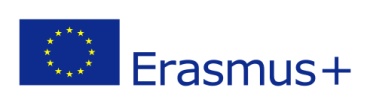 Application Form for Academic Staff (Please type or print in black ink (no handwriting, please)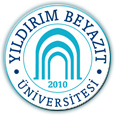                   Erasmus+ Staff Teaching MobilityApplication Form for Academic Staff (Please type or print in black ink (no handwriting, please)                  Erasmus+ Staff Teaching MobilityApplication Form for Academic Staff (Please type or print in black ink (no handwriting, please)                  Erasmus+ Staff Teaching MobilityApplication Form for Academic Staff (Please type or print in black ink (no handwriting, please)                  Erasmus+ Staff Teaching MobilityApplication Form for Academic Staff (Please type or print in black ink (no handwriting, please)                  Erasmus+ Staff Teaching MobilityApplication Form for Academic Staff (Please type or print in black ink (no handwriting, please)                  Erasmus+ Staff Teaching MobilityApplication Form for Academic Staff (Please type or print in black ink (no handwriting, please)                  Erasmus+ Staff Teaching MobilityApplication Form for Academic Staff (Please type or print in black ink (no handwriting, please)I - PERSONAL INFORMATIONI - PERSONAL INFORMATIONI - PERSONAL INFORMATIONI - PERSONAL INFORMATIONI - PERSONAL INFORMATIONI - PERSONAL INFORMATIONI - PERSONAL INFORMATIONI - PERSONAL INFORMATIONApplicantApplicantNameApplicantApplicantID Nr.ApplicantApplicantTitleApplicantApplicantAddressApplicantApplicantPhone & FaxApplicantApplicantE-mailApplicantApplicantLanguage ProficiencyEnglish       French     German  	     Other  	If you have a certificate of foreign language, please indicate:Exam: __________    Date: _______    Score: _______English       French     German  	     Other  	If you have a certificate of foreign language, please indicate:Exam: __________    Date: _______    Score: _______English       French     German  	     Other  	If you have a certificate of foreign language, please indicate:Exam: __________    Date: _______    Score: _______English       French     German  	     Other  	If you have a certificate of foreign language, please indicate:Exam: __________    Date: _______    Score: _______English       French     German  	     Other  	If you have a certificate of foreign language, please indicate:Exam: __________    Date: _______    Score: _______Name of HOME InstitutionName of HOME InstitutionYILDIRIM BEYAZIT UNIVERSITY YILDIRIM BEYAZIT UNIVERSITY YILDIRIM BEYAZIT UNIVERSITY YILDIRIM BEYAZIT UNIVERSITY YILDIRIM BEYAZIT UNIVERSITY YILDIRIM BEYAZIT UNIVERSITY Faculty/InstituteFaculty/InstituteDepartmentDepartmentErasmus ID Code:Erasmus ID Code:TR ANKARA15.TR ANKARA15.TR ANKARA15.TR ANKARA15.TR ANKARA15.TR ANKARA15.Have you ever been abroad within the scope of Erasmus Programmes? If yes, When? Where? & How many times?Have you ever been abroad within the scope of Erasmus Programmes? If yes, When? Where? & How many times?Have you ever participated in Erasmus Teaching Mobility Program? If yes, When? Where? & How many times?Have you ever participated in Erasmus Teaching Mobility Program? If yes, When? Where? & How many times?Has anyone from your department participated in Erasmus Teaching Mobility?Has anyone from your department participated in Erasmus Teaching Mobility?Have you ever had an active role as a departmental coordinator at Erasmus Programme? If yes, When? Where? & How many times?Have you ever had an active role as a departmental coordinator at Erasmus Programme? If yes, When? Where? & How many times?Have you ever made an Erasmus Interinstitutional Agreeement at YBU?Have you ever made an Erasmus Interinstitutional Agreeement at YBU?How long have you been teaching?How long have you been teaching?How long have you been working at this University?How long have you been working at this University?II- DETAILS OF THE TEACHING MOBILITYII- DETAILS OF THE TEACHING MOBILITYII- DETAILS OF THE TEACHING MOBILITYII- DETAILS OF THE TEACHING MOBILITYII- DETAILS OF THE TEACHING MOBILITYII- DETAILS OF THE TEACHING MOBILITYII- DETAILS OF THE TEACHING MOBILITYII- DETAILS OF THE TEACHING MOBILITYLanguageSubject AreaNumber of Teaching HoursEstimated Start Date…/…/201…Level and Number of Students to Benefit from the MobilityUndergraduateUndergraduateMastersPhDPhDEstimated End Date…/…/201…Level and Number of Students to Benefit from the MobilityEstimated End Date…/…/201…III- PREFERENCESIII- PREFERENCESIII- PREFERENCESIII- PREFERENCESIII- PREFERENCESIII- PREFERENCESIII- PREFERENCESIII- PREFERENCES1.CHOICE1.CHOICEName of HOST InstitutionName of HOST InstitutionCity & Country City & Country FacultyFacultyDepartmentDepartmentCONTACTCONTACTHOME UNIVERSITYMariano PérezEuropean Affairs & Erasmus Officer Edificio de Rectorado Gral. Pinto 399, Of. 223ZIP Code: 7000Tandil, Pcia. de Buenos Aires - ARGENTINATel: +54249-4422000 Ext.: 182 E-mail:  mmperez@rec.unicen.edu.ar ; relaciones.internacionales@rec.unicen.edu.ar HOST UNIVERSITYDamla BÜLBÜLOĞLUUnit CoordinatorDış İlişiler Birimi Genel KoordinatörlüğüCinnah Kampüsü Oda No: Z-21Çankaya/AnkaraTel: 312-466 75 33 Ext.: 39 07E-mail: dbulbuloglu@ybu.edu.tr 